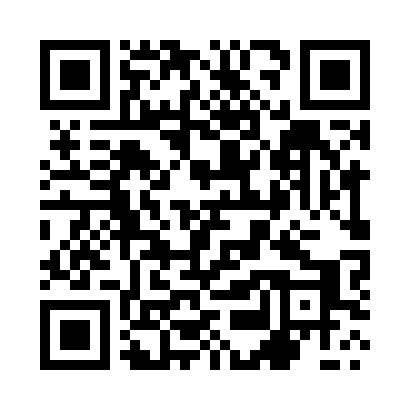 Prayer times for Mlodzikowo, PolandWed 1 May 2024 - Fri 31 May 2024High Latitude Method: Angle Based RulePrayer Calculation Method: Muslim World LeagueAsar Calculation Method: HanafiPrayer times provided by https://www.salahtimes.comDateDayFajrSunriseDhuhrAsrMaghribIsha1Wed2:465:2012:485:568:1710:402Thu2:425:1812:485:578:1810:433Fri2:385:1612:485:588:2010:464Sat2:355:1412:485:598:2210:505Sun2:345:1312:486:008:2310:536Mon2:335:1112:486:018:2510:547Tue2:325:0912:486:028:2710:558Wed2:325:0712:476:038:2810:559Thu2:315:0612:476:048:3010:5610Fri2:305:0412:476:058:3210:5711Sat2:305:0212:476:068:3310:5712Sun2:295:0112:476:078:3510:5813Mon2:284:5912:476:088:3610:5914Tue2:284:5712:476:098:3810:5915Wed2:274:5612:476:108:3911:0016Thu2:264:5412:476:108:4111:0117Fri2:264:5312:476:118:4311:0118Sat2:254:5212:476:128:4411:0219Sun2:254:5012:476:138:4511:0320Mon2:244:4912:486:148:4711:0321Tue2:244:4812:486:158:4811:0422Wed2:234:4612:486:168:5011:0523Thu2:234:4512:486:168:5111:0524Fri2:224:4412:486:178:5311:0625Sat2:224:4312:486:188:5411:0726Sun2:224:4212:486:198:5511:0727Mon2:214:4112:486:198:5611:0828Tue2:214:4012:486:208:5811:0929Wed2:214:3912:486:218:5911:0930Thu2:204:3812:496:229:0011:1031Fri2:204:3712:496:229:0111:10